Youth Inclement Weather Policy                                                                                 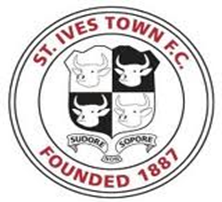 Advice for Parents and CarersWhilst the club have a strict Child Welfare policy, it is your responsibility as a parent or guardian to ensure that your child is dressed accordingly for the weather conditions when your child plays football, whether it be for training or a match. Football can be played in very cold / wet conditions and your children need to be suitably dressed. Please take note of the following points:We recognise as a club that it is difficult during cold weather for players on the touchline so we will as a club endeavour to rotate substitutes where possible so players are not stood still in cold or wet weather for prolonged periods.As a minimum, your child should come to training and matches during winter months with a coat/training jacket to wear above their kit. Under kit thermals are also highly recommended.Please encourage gloves and hats to be worn during training, however during matches hats will not be allowed. Ensure you keep an eye out for twitter, facebook, emails or text messages relating to cancellation of Matches or training. We do not want the children to training/ matches waiting outside in bad weather. If your child is unwell please do not allow them to train or play matches in bad weather. We have a duty of care to our players to ensure they are safe and well. We recommend that when taking and collecting your children from training, you accompany them to and from the 3G, for their safety. The Club will endeavour to make you aware of any changes to training but in some circumstances this may not always be possible. If you are running late to pick up your child, they will be told to wait by the 3G pitch / in the café area until you arrive. It becomes your responsibility for your child if you decide to make alternative arrangements to these (for example asking your child to wait for you by the car park).We advise you to tell your children not to go home with anyone else unless you have agreed with them in advance, even if they know the person concernedWritten May 2019        Reviewed May 2020  Review March 2022